  Российская ФедерацияБрянская областьАДМИНИСТРАЦИЯ ГОРОДА ФОКИНО(Администрация г. Фокино)Отчет о втором конкурсном задании.Военно – спортивная командная патриотическая игра «Победа» конкурса «Города для детей 2019 года»         Наш город продолжает участие в конкурсе среди городов России «Города для детей 2019 года». Целю конкурса является формирование среды, дружественной детям, профилактика детского и семейного неблагополучия посредством включения детей, находящихся в трудной жизненной ситуации, в мероприятия историко-культурной и патриотической направленности, в том числе в подготовку празднования 75-летия Победы в Великой Отечественной войне. 17, 18 и 21 июня в Центре детского творчества г. Фокино прошли  военно - патриотические соревнования «Победа». Цель данного мероприятия -  усиление гражданско - патриотического воспитания детей. Образовательные учреждения города Фокино приняли активное участие в соревнованиях. Охват учащихся составил 300 человек.Сроевнования были проведены в форме квест - игры. Это не только позволило каждому участнику проявить свои знания, способности, но и способствовало развитию коммуникационных взаимодействий между детьми, что стимулировало общение и послужило хорошим способом сплотить играющих.Программа соревнований была яркой, насыщенной разными испытаниями.  Состязания начались с общего построения команд, где были объявилены названия команд и  речевки.На первом этапе командам нужно было показать свои творческие способности. Ребята исполняли военные песни. Нас очень порадовал тот факт, что молодое поколение помнит песни военных лет и с удовольствием поют их наизусть.На втором этапе команда получила секретное шифрование. В течение  5 минут – команда отгадывала шифровку – пословицу. Участники виртуозно справилялись с «Шифровкой».Третий этап был посвящен силовым упражнениям. Ребята показали свои физические качества, особенно порадовали девочки, которые в стремлении к победе с усердием выполняли упражнения. Четвертый и пятый этап были более азартными. Ребята проходили этап с обручами и по импровизированному минному полю проносили мины – мячики.На шестом и седьмом этапе команды показали свои интеллектуальные способности. Разгадать военный кроссворд и продолжить пословицы не составило труда нашим участникам.На эстафете «Разведчики» команды проходили полосу препятствий. Свои умения участники показали в скорости и быстроте реакции. Завершающим этапом стал «Меткий стрелок» -  метание предмета в цель. На всех этапах состязания у ребят проявились такие качества как сплочённость, коллективизм, умение придти на помощь, солидарность, выносливость, психологическая устойчивость, дисциплина и самоотдача.17 июня соревнования прошли в МБОУ ФСОШ №3, 18 июня – МБОУ ФСОШ № 2, 21 июня – МБОУ СОШ № 1 г. Фокино. Все команды были награждены благодарностями администрации г. Фокино. Следующим этапом конкурса «Города для детей 2019 года» станет фото - конкурс «Мы с папой…». 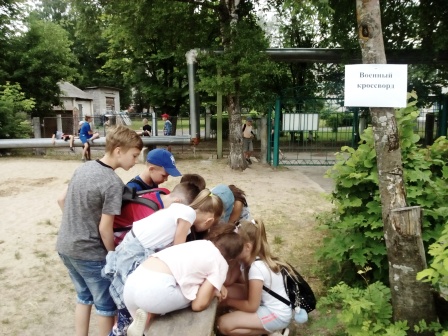 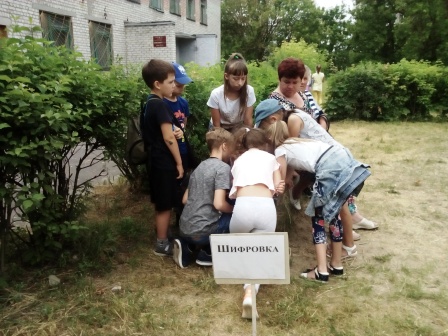 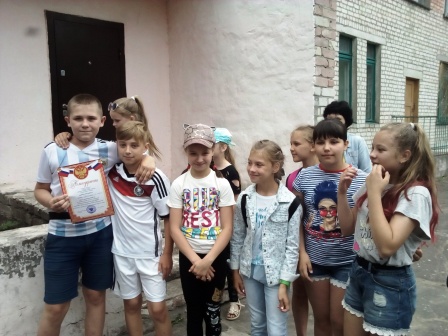 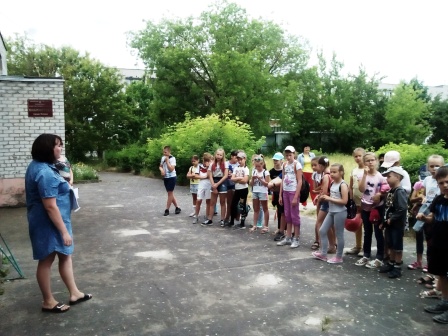 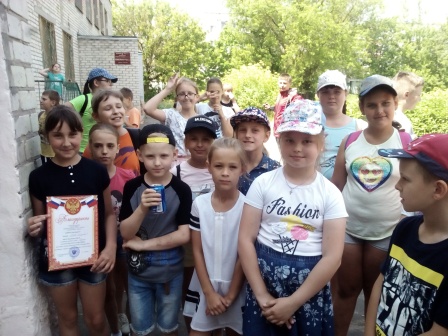 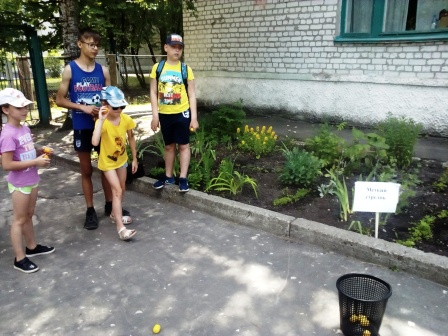 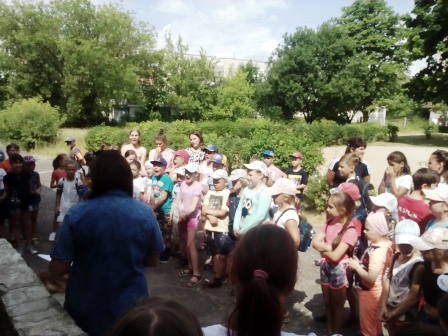 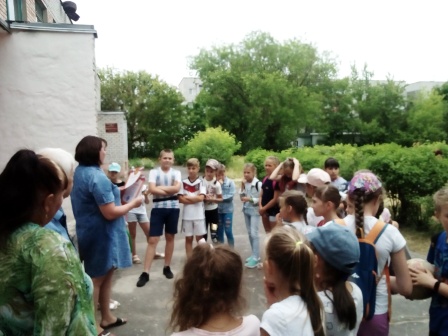 